Health Benefits:Excellent source of folic acid and other B vitamins.Good source of potassium and low in sodium both of which are important for blood pressure control.Rich source of rutin, a compound that strengthens blood vessel walls.Rich source of glutathione, a compound involved in removing toxic substances, protecting cells and repairing damaged DNA!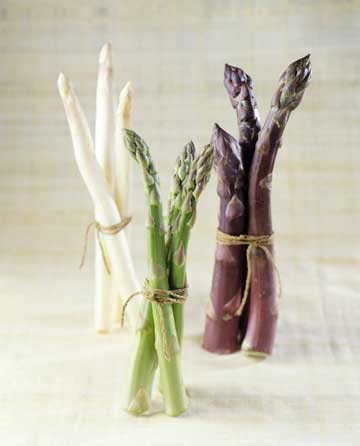 Interesting Facts:Asparagus comes in three colors…green, white and purple. Most Europeans eat white asparagus.White asparagus comes from the same plant that produces green asparagus…the only difference is that the stalks are grown under the soil.Asparagus can grow as much as 10” in a single day!  Some say you can actually watch it grow.China is by far the leading producer of asparagus, followed by Peru and Mexico.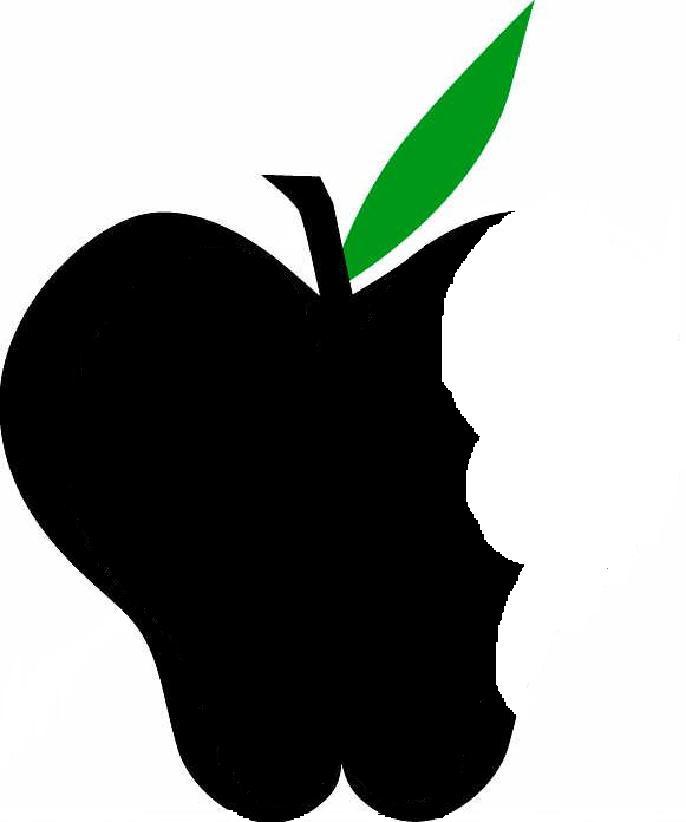 Health Benefits:Excellent source of folic acid and other B vitamins.Good source of potassium and low in sodium both of which are important for blood pressure control.Rich source of rutin, a compound that strengthens blood vessel walls.Rich source of glutathione, a compound involved in removing toxic substances, protecting cells and repairing damaged DNA!Interesting Facts:Asparagus comes in three colors…green, white and purple. Most Europeans eat white asparagus.White asparagus comes from the same plant that produces green asparagus…the only difference is that the stalks are grown under the soil.Asparagus can grow as much as 10” in a single day!  Some say you can actually watch it grow.China is by far the leading producer of asparagus, followed by Peru and Mexico.Health Benefits:Excellent source of folic acid and other B vitamins.Good source of potassium and low in sodium both of which are important for blood pressure control.Rich source of rutin, a compound that strengthens blood vessel walls.Rich source of glutathione, a compound involved in removing toxic substances, protecting cells and repairing damaged DNA!Interesting Facts:Asparagus comes in three colors…green, white and purple. Most Europeans eat white asparagus.White asparagus comes from the same plant that produces green asparagus…the only difference is that the stalks are grown under the soil.Asparagus can grow as much as 10” in a single day!  Some say you can actually watch it grow.China is by far the leading producer of asparagus, followed by Peru and Mexico.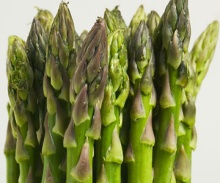 Enjoy Asparagus all month long in your Meals on WheelsGarlic Buttered Asparagus	Creamy Asparagus SoupAsparagus w/Warm Bacon    DressingAsparagus w/Cheese Sauce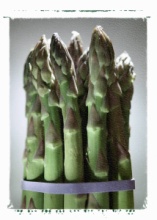 Asparagus HarvestBlanch	California	Folic AcidGlutathione	Greeks		GreenGrilled	Lily Family	MichiganPotassium	Purple		RomansRutin	Salads		SoupsSpears	Washington	WhiteEnjoy Asparagus all month long in your Meals on WheelsGarlic Buttered Asparagus	Creamy Asparagus SoupAsparagus w/Warm Bacon    DressingAsparagus w/Cheese SauceAsparagus HarvestBlanch	California	Folic AcidGlutathione	Greeks		GreenGrilled	Lily Family	MichiganPotassium	Purple		RomansRutin	Salads		SoupsSpears	Washington	WhiteEnjoy Asparagus all month long in your Meals on WheelsGarlic Buttered Asparagus	Creamy Asparagus SoupAsparagus w/Warm Bacon    DressingAsparagus w/Cheese SauceAsparagus HarvestBlanch	California	Folic AcidGlutathione	Greeks		GreenGrilled	Lily Family	MichiganPotassium	Purple		RomansRutin	Salads		SoupsSpears	Washington	WhitePSJJZGRBSNNPUOSOVLOLKOAORUJPQULAETGTPPJBETKNEGIALSDALASCRNHSETIHWTRHGICSGREENHBSBHIIDICACILOFSMURAINROFILACMMROMANSECWUWGRILLEDRUTINLILYFAMILYYAPSJJZGRBSNNPUOSOVLOLKOAORUJPQULAETGTPPJBETKNEGIALSDALASCRNHSETIHWTRHGICSGREENHBSBHIIDICACILOFSMURAINROFILACMMROMANSECWUWGRILLEDRUTINLILYFAMILYYAPSJJZGRBSNNPUOSOVLOLKOAORUJPQULAETGTPPJBETKNEGIALSDALASCRNHSETIHWTRHGICSGREENHBSBHIIDICACILOFSMURAINROFILACMMROMANSECWUWGRILLEDRUTINLILYFAMILYYA